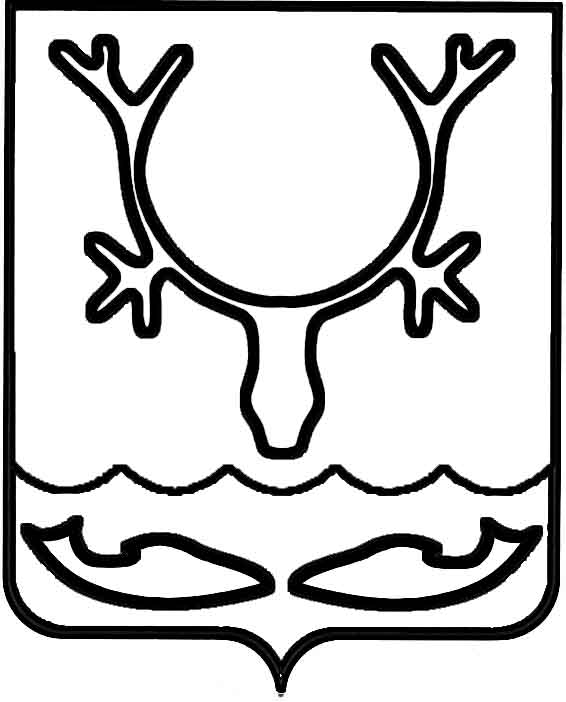 Администрация МО "Городской округ "Город Нарьян-Мар"ПОСТАНОВЛЕНИЕот “____” __________________ № ____________		г. Нарьян-МарОб утверждении административного регламента по предоставлению муниципальной услуги "Выдача разрешений на установку и эксплуатацию рекламных конструкций" В соответствии с Федеральными законами от 27.07.2010 № 210-ФЗ                      "Об организации предоставления государственных и муниципальных услуг",                       от 06.10.2003 № 131-ФЗ "Об общих принципах организации местного самоуправления в Российской Федерации", от 13.03.2006 № 38-ФЗ "О рекламе", постановлениями Администрации МО "Городской округ "Город Нарьян-Мар"                       от 13.02.2012 № 247 "О разработке и утверждении административных регламентов исполнения муниципальных функций и административных регламентов предоставления муниципальных услуг", от 26.01.2016 № 65 "Об утверждении Перечня муниципальных услуг, предоставляемых Администрацией МО "Городской округ "Город Нарьян-Мар" Администрация МО "Городской округ "Город Нарьян-Мар"П О С Т А Н О В Л Я Е Т :1.	Утвердить административный регламент по предоставлению муниципальной услуги "Выдача разрешений на установку и эксплуатацию рекламных конструкций " (Приложение).2.	Признать утратившим силу постановление Администрации МО "Городской округ "Город Нарьян-Мар" от 29.12.2012 № 2767 "Об утверждении административного регламента по предоставлению муниципальной услуги "Выдача разрешений на установку рекламных конструкций ". 3.	Настоящее постановление вступает в силу со дня его официального опубликования.  Приложениек постановлению АдминистрацииМО "Городской округ "Город Нарьян-Мар"от 16.04.2018 № 246Административный регламентпредоставления муниципальной услуги"Выдача разрешений на установку и эксплуатацию рекламных конструкций "Раздел IОбщие положенияПредмет регулирования Административного регламентаАдминистративный регламент определяет стандарт и порядок предоставления муниципальной услуги "Выдача разрешений на установку                              и эксплуатацию рекламных конструкций" (далее – муниципальная услуга, Административный регламент).Круг заявителейЗаявителями на получение муниципальной услуги (далее – заявители) являются физические (в том числе индивидуальные предприниматели)                                   и юридические лица, являющиеся собственниками или иными указанными                           в частях 5 – 7 статьи 19 Федерального закона от 13.03.2006 № 38-ФЗ "О рекламе" (далее – Закон "О рекламе") законными владельцами соответствующего недвижимого имущества, к которому присоединяется рекламная конструкция, либо владельцы рекламной конструкции с согласия собственника недвижимого имущества,                            к которому присоединяется рекламная конструкция, или лица, обладающие правом хозяйственного ведения, правом оперативного управления или иным вещным правом на такое недвижимое имущество.От имени заявителей в целях получения государственной услуги могут выступать лица, имеющие такое право в соответствии с законодательством Российской Федерации, либо в силу наделения их заявителями в порядке, установленном законодательством Российской Федерации, соответствующими полномочиями.Требования к порядку информирования о предоставлении муниципальной услугиИнформация об органе местного самоуправления, предоставляющем муниципальную услугу, его структурном подразделении, предоставляющем муниципальную услугу:1) Администрация МО "Городской округ "Город Нарьян-Мар" (далее – Администрация).Место нахождения (почтовый адрес) Администрации: 166000, Ненецкий автономный округ, г. Нарьян-Мар, ул. Ленина, д. 12.Справочный телефон Администрации: (81853) 4-20-69.Адрес официального сайта Администрации в информационно-телекоммуникационной сети "Интернет" (далее – сеть "Интернет"): www.adm-nmar.ru. Адрес электронной почты (e-mail) Администрации: goradm@atnet.ru.График приема посетителей:Понедельник – четверг с 8.30 до 17.30, перерыв с 12.30 до 13.30, пятница                           с 8.30 до 12.30, суббота и воскресенье – выходные дни.2) Управление организационно-информационного обеспечения Администрации МО "Городской округ "Город Нарьян-Мар" (далее – Управление). Место нахождения: 166000, Ненецкий автономный округ, г. Нарьян-Мар,                ул. Ленина 12, кабинет № 8.Справочный телефон: (81853) 4-99-75.Адрес электронной почты (e-mail): orginf@adm-nmar.ruГрафик приема посетителей:Понедельник – четверг с 8.30 до 17.30, перерыв с 12.30 до 13.30, пятница                             с 8.30 до 12.30, суббота и воскресенье – выходные дни.Управление обеспечивает информирование об услуге:при личном обращении заявителя;с использованием почтовой, телефонной связи;посредством электронной почты;через официальный сайт Администрации www.adm-nmar.ru., Единый портал государственных и муниципальных услуг (функций) (gosuslugi.ru) (далее – Единый портал) и Региональный портал государственных и муниципальных услуг                    (uslugi.adm-nao.ru) (далее – Региональный портал) в сети "Интернет";на информационных стендах в местах для информирования, предназначенных для ознакомления заявителей с информационными материалами.МФЦ обеспечивает информирование заявителей о порядке предоставления муниципальной услуги в МФЦ, о ходе выполнения запросов о предоставлении муниципальной услуги, а также по иным вопросам, связанным с предоставлением муниципальной услуги, а также консультирование заявителей о порядке предоставления муниципальной услуги в МФЦ. На Едином портале, Региональном портале, официальном сайте Администрации размещается следующая информация:1)	исчерпывающий перечень документов, необходимых для предоставления муниципальной услуги, требования к оформлению указанных документов, а также перечень документов, которые заявитель вправе представить по собственной инициативе;2)	круг заявителей;3)	срок предоставления муниципальной услуги;4)	результаты предоставления муниципальной услуги, порядок представления документа, являющегося результатом предоставления муниципальной услуги;5)	размер государственной пошлины, взимаемой за предоставление муниципальной услуги;6)	исчерпывающий перечень оснований для приостановления или отказа                           в предоставлении муниципальной услуги;7)	о праве заявителя на досудебное (внесудебное) обжалование действий (бездействия) и решений, принятых (осуществляемых) в ходе предоставления муниципальной услуги;8)	формы заявлений (уведомлений, сообщений), используемые                                        при предоставлении муниципальной услуги.Информация на Едином портале, Региональном портале о порядке и сроках предоставления муниципальной услуги на основании сведений, содержащихся                                   в подсистеме "Реестр государственных и муниципальных услуг (функций) Ненецкого автономного округа" государственной информационной системы Ненецкого автономного округа "Информационная система по предоставлению государственных и муниципальных услуг", предоставляется заявителю бесплатно.Доступ к информации о сроках и порядке предоставления муниципальной услуги осуществляется без выполнения заявителем каких-либо требований, в том числе без использования программного обеспечения, установка которого                                     на технические средства заявителя требует заключения лицензионного или иного соглашения с правообладателем программного обеспечения, предусматривающего взимание платы, регистрацию или авторизацию заявителя, или предоставление им персональных данных.Прием и консультирование (лично или по телефону) должны проводиться корректно и внимательно по отношению к заявителю. Заявители могут обратиться                 за консультацией в течение установленного рабочего времени. При консультировании заявителю дается точный и исчерпывающий ответ на поставленные вопросы.Консультации предоставляются по следующим вопросам:перечень документов, необходимых для предоставления муниципальной услуги, комплектность (достаточность) представляемых документов;источник получения документов, необходимых для предоставления муниципальной услуги;время приема и выдачи документов;место нахождения государственных органов власти, органов местного самоуправления и организаций, обращение в которые необходимо для получения муниципальной услуги, а также многофункциональных центров предоставления государственных и муниципальных услуг;сроки предоставления муниципальной услуги;порядок обжалования действий (бездействия) и решений, осуществляемых                          и принимаемых в ходе предоставления муниципальной услуги.Ответы на вопросы, перечень которых установлен пунктом 8 Административного регламента, при обращении заявителей по электронной почте направляются на электронный адрес заявителя в срок, не превышающий 2 рабочих дней с момента поступления обращения.Ответ на письменное обращение заявителя направляется по почте на указанный им адрес в срок, не превышающий 30 дней со дня регистрации обращения.Информация о месте нахождения Администрации, почтовом и электронном адресах для направления обращений, справочных телефонах, графике работы, порядке предоставления муниципальной услуги, рекомендации по составлению заявления на выдачу разрешений на установку и эксплуатацию рекламных конструкций размещаются:на стендах Администрации;на официальном сайте (официальных сайтах) Администрации;на Едином портале: gosuslugi.ru;на Региональном портале: uslugi.adm-nao.ru.В любое время со дня приема документов до получения результатов предоставления муниципальной услуги заявитель имеет право на получение сведений о ходе предоставления муниципальной услуги по письменному обращению, телефону, электронной почте, лично или в личном кабинете на Региональном портале. Заявителю предоставляются сведения о том, на каком этапе (в процессе какой процедуры) находится его заявление.Раздел IIСтандарт предоставления муниципальной услугиНаименование муниципальной услугиНаименование муниципальной услуги: "Выдача разрешений на установку                  и эксплуатацию рекламных конструкций ".Наименование органа местного самоуправления, предоставляющего муниципальную услугуМуниципальная услуга предоставляется Администрацией МО "Городской округ "Город Нарьян-Мар" в лице структурного подразделения – управления  организационно-информационного обеспечения Администрации МО "Городской округ "Город Нарьян-Мар".Органы, обращение в которые необходимо для предоставления муниципальной услугиВ предоставлении муниципальной услуги участвуют следующие органы                и организации, обращение в которые необходимо для предоставления муниципальной услуги: 1)	Отдел ГИБДД УМВД России по Ненецкому автономному округу;2)	Управление Росреестра по Архангельской области и Ненецкому автономному округу;3)	Межрайонная инспекция ФНС России № 4 по Архангельской области                    и Ненецкому автономному округу;4)	Управление имущественных и земельных отношений Ненецкого автономного округа;5)	ГУП НАО "Нарьян-Марская электростанция";6)	Архангельский филиал ПАО "Ростелеком";7)	ГУП НАО "Ненецкая компания электросвязи";8)	Нарьян-Марское МУ ПОК и ТС;9)	ГУП НАО "Ненецкая коммунальная компания".Администрация не вправе требовать от заявителя осуществления действий,               в том числе согласований, необходимых для получения муниципальной услуги                          и связанных с обращением в органы местного самоуправления, организации, указанные в пункте 14 Административного регламента. Описание результата предоставления муниципальной услугиРезультатами предоставления муниципальной услуги являются:решение о выдаче разрешения на установку и эксплуатацию рекламной конструкции;решение об отказе в выдаче разрешения на установку и эксплуатацию рекламной конструкции.Документы, являющиеся результатами предоставления муниципальной услуги Документы, предоставляемые заявителю по завершении предоставления муниципальной услуги:разрешение на установку и эксплуатацию рекламной конструкции;уведомление в письменной форме об отказе в выдаче разрешения                            на установку и эксплуатацию рекламной конструкции (Приложение № 4                                к настоящему Административному регламенту).Срок предоставления муниципальной услугиСрок предоставления муниципальной услуги составляет не более шестидесяти календарных дней.Срок предоставления муниципальной услуги исчисляется со дня подачи заявителем заявления и необходимых документов непосредственно                                         в Администрацию, многофункциональные центры предоставления государственных  и муниципальных услуг либо направления с использованием Регионального портала.В случае направления заявления и документов, необходимых                                     для предоставления муниципальной услуги заказным почтовым отправлением                             с уведомлением о вручении, срок предоставления муниципальной услуги исчисляется со дня поступления данных документов в Администрацию.Срок выдачи (направления) документов, являющихся результатом предоставления муниципальной услугиДокумент, являющийся результатом предоставления муниципальной услуги, в течение одного рабочего дня со дня его оформления направляется заявителю в личный кабинет на Региональный портал.По желанию заявителя документ, являющийся результатом предоставления муниципальной услуги, в течение трех рабочих дней со дня его оформления может быть вручен: 1)	на бумажном носителе непосредственно в Администрации. В случае невозможности вручения документа в Администрации в установленный срок ответственный исполнитель направляет документ заявителю заказным почтовым отправлением;2)	на бумажном носителе в МФЦ;3)	на бумажном носителе, подтверждающем содержание электронного документа, направленного Администрацией в МФЦ.Перечень нормативных правовых актов, регулирующих отношения, возникающие в связи с предоставлением муниципальной услугиПредоставление муниципальной услуги осуществляется в соответствии с:Конституцией Российской Федерации от 12.12.1993 ("Российская газета", 25.12.1993, № 237);Градостроительным кодексом Российской Федерации ("Российская газета", 30.12.2004, № 209);Налоговым кодексом Российской Федерации (часть вторая) ("Собрание законодательства Российской Федерации", 07.08.2000, № 32, ст. 3340);Федеральным законом от 13.03.2006 № 38-ФЗ "О рекламе"; ("Российская газета", № 51, 15.03.2006);Федеральным законом от 02.05.2006 № 59-ФЗ "О порядке рассмотрения обращений граждан Российской Федерации" ("Российская газета", № 95, 05.05.2006);Федеральным законом от 27.07.2010 № 210-ФЗ "Об организации предоставления государственных и муниципальных услуг" ("Собрание законодательства Российской Федерации", 02.08.2010, № 31, ст. 4179);Федеральным законом от 27.07.2006 № 149-ФЗ "Об информации, информационных технологиях и защите информации" ("Собрание законодательства Российской Федерации", 31.07.2006, № 31 (1 ч.), ст. 3448);Федеральным законом от 27.07.2006 № 152-ФЗ "О персональных данных" ("Российская газета", № 165, 29.07.2006);Федеральным законом от 06.04.2011 № 63-ФЗ "Об электронной подписи" ("Российская газета", № 75, 08.04.2011);постановлением Правительства Российской Федерации от 25.06.2012 № 634 "О видах электронной подписи, использование которых допускается при обращении              за получением государственных и муниципальных услуг" ("Российская газета",                 № 148, 02.07.2012);постановлением Правительства Российской Федерации от 25.08.2012 № 852 "Об утверждении Правил использования усиленной квалифицированной электронной подписи при обращении за получением государственных и муниципальных услуг                     и о внесении изменения в Правила разработки и утверждения административных регламентов предоставления государственных услуг" ("Российская газета", № 200, 31.08.2012);постановлением Правительства Российской Федерации от 10.07.2013 № 584 "Об использовании федеральной государственной информационной системы "Единая система идентификации и аутентификации в инфраструктуре, обеспечивающей информационно-технологическое взаимодействие информационных систем, используемых для предоставления государственных и муниципальных услуг                         в электронной форме" (Собрание законодательства Российской Федерации 29.07.2013, № 30 (часть II), ст. 4108);постановлением Правительства Российской Федерации от 18.03.2015 № 250 "Об утверждении требований к составлению и выдаче заявителям документов                      на бумажном носителе, подтверждающих содержание электронных документов, направленных в многофункциональный центр предоставления государственных                      и муниципальных услуг по результатам предоставления государственных                             и муниципальных услуг органами, предоставляющими государственные услуги,                      и органами, предоставляющими муниципальные услуги, и к выдаче заявителям                      на основании информации из информационных систем органов, предоставляющих государственные услуги, и органов, предоставляющих муниципальные услуги, в том числе с использованием информационно-технологической и коммуникационной инфраструктуры, документов, включая составление на бумажном носителе                             и заверение выписок из указанных информационных систем" (Официальный интернет-портал правовой информации http://www.pravo.gov.ru, 25.03.2015);распоряжением Правительства Российской Федерации от 01.11.2016                       № 2326-р "Об утверждении перечня документов и сведений, находящихся                             в распоряжении отдельных федеральных органов исполнительной власти                               и необходимых для предоставления государственных и муниципальных услуг исполнительным органам государственной власти субъектов Российской Федерации и органам местного самоуправления" (Официальный интернет-портал правовой информации http://www.pravo.gov.ru, 07.11.2016);постановлением Правительства Российской Федерации от 26.03.2016 № 236 "О требованиях к предоставлению в электронной форме государственных                                  и муниципальных услуг" (Официальный интернет-портал правовой информации http://www.pravo.gov.ru, 05.04.2016);постановлением Администрации Ненецкого автономного округа                            от 23.10.2014 № 408-п "Об оптимизации перечня документов, предоставляемых заявителями при оказании государственных услуг Ненецкого автономного округа" (Сборник нормативных правовых актов Ненецкого автономного округа, № 40            (часть 1), 31.10.2014);постановлением Администрации Ненецкого автономного округа                               от 04.09.2013 № 334-п "Об утверждении Положения об особенностях подачи                           и рассмотрения жалоб на нарушения порядка предоставления государственных услуг                    в Ненецком автономном округе" (Сборник нормативных правовых актов Ненецкого автономного округа № 36, 20.09.2013);государственным стандартом Российской Федерации "Наружная реклама  на автомобильных дорогах и территориях городских и сельских поселений. Общие технические требования к средствам наружной рекламы. Правила размещения.            ГОСТ Р 52044-2003", утвержденным постановлением Госстандарта России                     от 22 апреля 2003 № 124-ст ("Вестник Госстандарта России", № 5, 2003).Исчерпывающий перечень документов, необходимых в соответствии                  с нормативными правовыми актами для предоставления муниципальной  услуги и услуг, которые являются необходимыми и обязательными                              для предоставления муниципальной услуги, подлежащих представлению заявителем, способы их получения заявителем, в том числе в электронной формеДля предоставления муниципальной услуги заявителем представляются следующие документы (сведения):1)	заявление о предоставлении муниципальной услуги по форме согласно Приложению № 1 к настоящему Административному регламенту; 2)	подтверждение в письменной форме согласия собственника или другого уполномоченного им лица на установку рекламной конструкции в месте ее монтажа на недвижимом имуществе собственника, если заявитель не является собственником или иным законным владельцем недвижимого имущества;3)	схема предполагаемого места установки рекламной конструкции                          в масштабе 1: 500 на топографической основе сроком давности не более 2-х лет                  (для отдельно стоящих рекламных конструкций) и ситуационный план размещения рекламной конструкции в масштабе 1:1000 или 1:500 в системе городской застройки; 4)	фотография существующего положения градостроительной ситуации                        в месте предполагаемой установки рекламной конструкции сроком давности не более 30 дней;5)	проект рекламной конструкции (конструктивные чертежи с техническими расчетами);6)	эскизный проект рекламной конструкции с привязкой к месту ее установки (фотомонтаж). Исчерпывающий перечень документов, необходимых в соответствии                     с нормативными правовыми актами для предоставления муниципальной услуги, которые находятся в распоряжении органов местного самоуправления, государственных органов, участвующих в предоставлении муниципальной услуги, и которые заявитель вправе представитьДля предоставления муниципальной услуги необходимы следующие документы (сведения), которые находятся в распоряжении:1)	межрайонная инспекция ФНС России № 4 по Архангельской области                 и Ненецкому автономному округу – данные о государственной регистрации юридического лица или о государственной регистрации физического лица в качестве индивидуального предпринимателя;2)	Управление Росреестра по Архангельской области и Ненецкому автономному округу – сведения о правах на недвижимое имущество, к которому предполагается присоединять рекламную конструкцию;3)	Отдел ГИБДД УМВД России по Ненецкому автономному округу – заключение о соответствии установки рекламной конструкции требованиям нормативных актов по безопасности дорожного движения;4)	ГУП НАО "Нарьян-Марская электростанция", Архангельский филиал            ПАО "Ростелеком", ГУП НАО "Ненецкая компания электросвязи", Нарьян-Марское МУ ПОК и ТС, ГУП НАО "Ненецкая коммунальная компания" – согласование мест установки рекламных конструкций на предмет возможности производства земляных работ, если таковые предусмотрены при установке рекламной конструкции;5)	Управление имущественных и земельных отношений Ненецкого автономного округа – договор на установку и эксплуатацию рекламной конструкции, заключенный по результатам торгов, если рекламную конструкцию предполагается присоединять к объекту недвижимости, находящемуся в собственности Ненецкого автономного округа;6)	Администрация – договор на установку и эксплуатацию рекламной конструкции, заключенный по результатам торгов, если рекламную конструкцию предполагается присоединять к объекту недвижимости, находящемуся                                      в муниципальной собственности или имуществу, которым органы местного самоуправления городского округа "Город Нарьян-Мар" вправе распоряжаться                      в соответствии с действующим законодательством;7)	Администрация – согласование эскизного проекта рекламной конструкции, если рекламную конструкцию предполагается присоединять к одному из зданий, строений, сооружений, фасады которых определяют архитектурный облик сложившейся застройки на территории МО "Городской округ "Город Нарьян-Мар".Заявитель вправе представить документы, указанные в пункте 23 настоящего Административного регламента, по собственной инициативе.Запрещается требовать от заявителя:представления документов и информации или осуществления действий, представление или осуществление которых не предусмотрено нормативными правовыми актами, регулирующими отношения, возникающие в связи                                   с предоставлением муниципальной услуги;представления документов и информации, которые находятся                                   в распоряжении органа, предоставляющего муниципальную услугу, иных государственных органов, органов местного самоуправления либо подведомственных государственным органам или органам местного самоуправления организаций, участвующих в предоставлении муниципальных услуг, в соответствии                                     с нормативными правовыми актами Российской Федерации, нормативными правовыми актами субъектов Российской Федерации и муниципальными правовыми актами.При предоставлении муниципальной услуги в электронной форме                               с использованием Единого портала, Регионального портала запрещено:1)	отказывать в приеме заявления и иных документов, необходимых                                для предоставления муниципальной услуги, в случае если заявление и документы, необходимые для предоставления муниципальной услуги, поданы в соответствии                  с информацией о сроках и порядке предоставления муниципальной услуги, опубликованной на ЕПГУ, РПГУ, официальном сайте;2)	отказывать в предоставлении муниципальной услуги в случае, если запрос                  и документы, необходимые для предоставления муниципальной услуги, поданы                           в соответствии с информацией о сроках и порядке предоставления муниципальной услуги, опубликованной на ЕПГУ, РПГУ;3)	требовать от заявителя совершения иных действий, кроме прохождения идентификации и аутентификации в соответствии с нормативными правовыми актами Российской Федерации, указания цели приема, а также предоставления сведений, необходимых для расчета длительности временного интервала, который необходимости забронировать для приема;4)	требовать от заявителя предоставления документов, подтверждающих внесение заявителем платы за предоставление муниципальной услуги.Исчерпывающий перечень оснований для отказа в приеме документов, необходимых для предоставления муниципальной услугиОснования для отказа в приеме документов, необходимых                                             для предоставления муниципальной услуги:1) подача заявления лицом, полномочия которого не подтверждены в порядке, установленном законодательством Российской Федерации;2) полное или частичное отсутствие документов (сведений), которые являются необходимыми и обязательными для предоставления муниципальной услуги,                          в соответствии с пунктом 22 Административного регламента.Исчерпывающий перечень оснований для приостановления предоставления муниципальной услугиОснования для приостановления предоставления муниципальной услуги                  не предусмотрены.Исчерпывающий перечень оснований для отказа в предоставлении муниципальной услугиВ предоставлении муниципальной услуги отказывается по следующим основаниям:несоответствие проекта рекламной конструкции и ее территориального размещения требованиям технического регламента;несоответствие установки рекламной конструкции в заявленном месте утвержденной в соответствии с действующим законодательством схеме размещения рекламных конструкций (в случае, если место установки рекламной конструкции                    в соответствии с частью 5.8 статьи 19 Закона "О рекламе" определяется схемой размещения рекламных конструкций); нарушение требований нормативных актов по безопасности движения транспорта;нарушение внешнего архитектурного облика сложившейся застройки городского округа "Город Нарьян-Мар" определенными типами и видами рекламных конструкций, недопустимыми к установке на территории города Нарьян-Мара                   или части его территории, в том числе требований к таким рекламным конструкциям, с учетом необходимости сохранения внешнего архитектурного облика сложившейся застройки города Нарьян-Мара;нарушение требований законодательства Российской Федерации об объектах культурного наследия (памятниках истории и культуры) народов Российской Федерации, их охране и использовании;нарушение требований, установленных частями 5.1 - 5.7 статьи 19 Закона            "О рекламе".отсутствие (в том числе частичное) информации, необходимой для оказания услуги, в заявлении и представленных документах;наличие в заявлении и представленных документах недостоверной                      или  искаженной информации;невозможность прочтения текста заявления, о чем в течение 5 рабочих дней сообщается заявителю, если его фамилия и адрес поддаются прочтению.Перечень услуг, которые являются необходимыми и обязательными                        для предоставления муниципальной услуги, в том числе сведения о документе (документах), выдаваемом (выдаваемых) организациями, участвующими                     в предоставлении муниципальной услугиДля предоставления муниципальной услуги необходимо:получение согласия на присоединение к имуществу рекламной конструкции, если заявитель не является собственником недвижимого имущества. В случае, если для установки и эксплуатации рекламной конструкции необходимо использование общего имущества собственников помещений в многоквартирном доме, документом, подтверждающим согласие этих собственников, является протокол общего собрания собственников помещений в многоквартирном доме. Если рекламную конструкцию предполагается присоединять к объекту недвижимости, находящемуся                                     в государственной или муниципальной собственности, документом, подтверждающим согласие собственника, является договор, заключаемый                              по результатам торгов, в соответствии с требованиями, установленными                        частями 5.1 - 5.7 статьи 19 Закона "О рекламе";включение адреса установки в схему размещения рекламных конструкций, если конструкцию предполагается размещать на земельном участке независимо                                                                                             от формы собственности, а также на здании или ином недвижимом имуществе, находящемся в собственности Ненецкого автономного округа или муниципальной собственности;согласование эскизного проекта рекламной конструкции, если рекламную конструкцию предполагается присоединять к одному из зданий, строений, сооружений, фасады которых определяют архитектурный облик сложившейся застройки на территории МО "Городской округ "Город Нарьян-Мар".Порядок, размер и основания взимания государственной пошлины или иной платы, взимаемой за предоставление муниципальной услугиВзимание с заявителя государственной пошлины за предоставление муниципальной услуги осуществляется в размерах, установленных п. 105 ч. 1                  ст. 333.33 Налогового кодекса Российской Федерации (часть вторая) – 5000 рублей.Порядок, размер и основания взимания платы за предоставление услуг, которые являются необходимыми и обязательными для предоставления муниципальной услуги, включая информацию о методике расчета размера такой платыВзимание с заявителя платы за предоставление услуг, которые являются необходимыми и обязательными для предоставления муниципальной услуги,                         не предусмотрено.Максимальный срок ожидания в очереди при подаче запроса о предоставлении муниципальной услуги и при получении результата предоставления муниципальной услугиМаксимальный срок ожидания в очереди при подаче заявления                                 о предоставлении муниципальной услуги и при получении результата предоставления муниципальной услуги не должен превышать 15 минут.Срок и порядок регистрации заявления о предоставлении муниципальной услуги, в том числе в электронной формеЗаявление о предоставлении муниципальной услуги регистрируется в день его поступления в отдел документационного обеспечения и работы с обращениями граждан управления делами Администрации МО "Городской округ "Город Нарьян-Мар".Требование к помещениям, в которых предоставляется муниципальная услуга, к месту ожидания, приема заявлений, размещению и оформлению визуальной, текстовой и мультимедийной информации о порядке предоставления такой услугиЦентральный вход в здание, в котором расположена Администрация, должен быть оборудован информационной табличкой (вывеской), содержащей информацию о наименовании Администрации, месте его нахождения и графике работы.Вход в здание, в котором расположена Администрация, и выход из него оборудуются соответствующими указателями с автономными источниками бесперебойного питания.Перед зданием имеются парковочные места, предназначенные для размещения транспортных средств заявителей, в том числе для размещения специальных транспортных средств инвалидов. Количество парковочных мест определяется исходя из фактической нагрузки и возможностей для их размещения перед зданием,                       но не может составлять менее трех парковочных мест.Вход в здание осуществляется свободно.Помещения, в которых осуществляется предоставление муниципальной услуги, должны быть оборудованы:противопожарной системой и средствами пожаротушения;системой оповещения о возникновении чрезвычайной ситуации. Прием заявителей осуществляет сотрудник Управления. Кабинет приема должен быть оборудован информационной табличкой (вывеской) с указанием:номера кабинета;2) фамилии, имени, отчества (последнее при наличии) и должности сотрудника Управления, осуществляющего прием заявителей.Кабинет приема должен соответствовать Санитарно-эпидемиологическим правилам и нормативам "Гигиенические требования к персональным электронно-вычислительным машинам и организации работы. СанПиН 2.2.2/2.4.1340-03".Места ожидания для заявителей, места для заполнения заявлений должны соответствовать комфортным условиям для заявителей.Места ожидания для заявителей в очереди на предоставление или получение документов должны быть оборудованы стульями (кресельными секциями, скамьями, банкетками). Количество мест ожидания определяется исходя из фактической нагрузки и возможностей для их размещения в здании, но не может составлять менее трех мест.Места для заполнения заявлений о предоставлении муниципальной услуги оборудуются столами и шариковыми ручками. Количество мест для заполнения заявлений определяется исходя из фактической нагрузки и возможностей для их размещения в здании, но не может составлять менее трех мест.Места для информирования, предназначенные для ознакомления заявителей с информационными материалами, оборудуются информационными стендами.На информационных стендах размещается следующая информация:извлечения из нормативных правовых актов, регулирующих порядок предоставления муниципальной услуги;текст Административного регламента предоставления муниципальной услуги;перечень документов, представление которых необходимо для получения муниципальной услуги, и требования, предъявляемые к этим документам;образцы документов, представление которых необходимо для получения муниципальной услуги;место нахождения, график работы, номера телефонов, адрес официального сайта Администрации в сети "Интернет", адреса электронной почты Администрации;условия и порядок получения информации о предоставлении муниципальной услуги;реквизиты для уплаты государственной пошлины;номера кабинетов, фамилии, имена, отчества (последнее при наличии), должности сотрудников администрации, осуществляющих предоставление муниципальной услуги, и график приема ими заявителей;информация о предоставлении муниципальной услуги в целом и выполнении отдельных административных процедур, предусмотренных Административным регламентом;порядок досудебного (внесудебного) обжалования действий (бездействия)  и решений, осуществляемых (принятых) в ходе предоставления муниципальной услуги.При предоставлении муниципальной услуги для лиц с ограниченными возможностями должны быть обеспечены:условия беспрепятственного доступа к зданию, помещению, в котором предоставляется муниципальная услуга, а также для беспрепятственного пользования транспортом, средствами связи и информации;возможность самостоятельного передвижения по территории, на которой расположены здания, помещения, в которых предоставляется муниципальная услуга, а также входа в такие здания, помещения и выхода из них;условия посадки в транспортное средство и высадки из него, в том числе                      с использованием кресла-коляски;сопровождение инвалидов, имеющих стойкие расстройства функции зрения и самостоятельного передвижения;надлежащее размещение оборудования и носителей информации, необходимых для обеспечения беспрепятственного доступа инвалидов к зданиям, помещениям, в которых предоставляется муниципальная услуга, с учетом ограничений их жизнедеятельности;дублирование необходимой для инвалидов звуковой и зрительной информации, а также надписей, знаков и иной текстовой и графической информации знаками, выполненными рельефно-точечным шрифтом Брайля;допуск сурдопереводчика и тифлосурдопереводчика;допуск собаки-проводника в здания, помещения, в которых предоставляется муниципальная услуга;оказание помощи в преодолении барьеров, мешающих получению ими муниципальной услуги наравне с другими лицами.В случае невозможности полностью приспособить здание, помещение с учетом потребности инвалида ему обеспечивается доступ к месту предоставления муниципальной услуги либо, когда это возможно, ее предоставление по месту жительства инвалида или в дистанционном режиме.Показатели доступности и качества муниципальной услугиОсновными показателями доступности и качества муниципальной услуги являются:открытость и полнота информации для заявителей о порядке и сроках предоставления муниципальной услуги;соблюдение стандарта предоставления муниципальной услуги;доля обоснованных жалоб заявителей на действия (бездействие) и решения, осуществляемые (принимаемые) в ходе предоставления муниципальной услуги, –                не более 5 процентов от общего количества жалоб заявителей на действия (бездействие) и решения, осуществляемые (принимаемые) в ходе предоставления муниципальной услуги;доступность обращения за предоставлением муниципальной услуги, в том числе для лиц с ограниченными возможностями здоровья, совершения действий, которые заявитель вправе совершить в электронной форме при получении муниципальной услуги с использованием Единого портала, Регионального портала, официального сайта Администрации, указанных в пункте 46 административного регламента;количество взаимодействий заявителя с должностными лицами                               при предоставлении муниципальной услуги и их продолжительность.Количество взаимодействий заявителя с должностными лицами                                     при предоставлении муниципальной услуги и их продолжительность определены Административным регламентом.Иные требования, в том числе учитывающие особенности предоставления муниципальной услуги в многофункциональных центрах предоставления государственных и муниципальных услуг и особенности предоставления муниципальной услуги в электронной формеПредоставление муниципальной услуги в многофункциональном центре предоставления государственных и муниципальных услуг осуществляется                               в соответствии с соглашением о взаимодействии.При предоставлении муниципальной услуги в электронном виде заявителю доступны следующие действия:получение информации о порядке и сроках предоставления муниципальной услуги – на Едином портале, на Региональном портале, на официальном сайте Администрации;запись на прием в Администрацию, многофункциональный центр предоставления государственных и муниципальных услуг для подачи заявления                    о предоставлении муниципальной услуги – на Региональном портале; формирование заявления – на Региональном портале;прием и регистрация заявления о предоставлении муниципальной услуги                    и иных документов, необходимых для предоставления услуги – на Региональном портале;оплата государственной пошлины за предоставление муниципальной           услуги – на Региональном портале;получение результата предоставления услуги – на Региональном портале;получение сведений о ходе выполнения заявления – на Региональном портале;осуществление оценки качества предоставления услуги – на Региональном портале, специализированном сайте "Ваш Контроль" (vashkontrol.ru);досудебное (внесудебное) обжалование решений и действий (бездействия) Администрации, должностного лица Администрации либо муниципального служащего – на портале федеральной государственной информационной системы, обеспечивающей процесс досудебного (внесудебного) обжалования решений                         и действий (бездействия), совершенных при предоставлении государственных                      и муниципальных услуг (do.gosuslugi.ru), на Региональном портале, официальном сайте Администрации.При формировании заявления о предоставлении муниципальной услуги                                         в электронной форме используется простая электронная подпись заявителя.Доверенность, подтверждающая полномочие на обращение за получением муниципальной услуги, выданная организацией, удостоверяется усиленной квалифицированной электронной подписью правомочного должностного лица организации, а доверенность, выданная физическим лицом, – усиленной квалифицированной электронной подписью нотариуса заявителя.Копии документов, прилагаемых к заявлению о предоставлении муниципальной услуги, в отношении которых Административным регламентом                    не установлено требование о нотариальном свидетельствовании, подписываются простой электронной подписью заявителя. Для подписания таких документов допускается использование усиленной квалифицированной электронной подписи.Требования к электронным документам и электронным образам документов, предоставляемым через Региональный портал:1)	размер одного файла, содержащего электронный документ                                  или электронный образ документа, не должен превышать 5 Мб;2)	допускается предоставлять файлы следующих форматов: pdf, jpg, tiff, gif. Предоставление файлов, имеющих форматы, отличные от указанных, не допускается;3)	документы в формате Adobe PDF должны быть отсканированы в черно-белом либо сером цвете, обеспечивающем сохранение всех аутентичных признаков подлинности (качество – не менее 200 точек на дюйм, а именно: графической подписи лица, печати, углового штампа бланка (если приемлемо), а также реквизитов документа);4)	каждый отдельный документ должен быть загружен в систему подачи документов в виде отдельного файла. Количество файлов должно соответствовать количеству документов, представляемых через РПГУ, а наименование файлов должно позволять идентифицировать документ и количество страниц в документе;5)	файлы не должны содержать вирусов и вредоносных программ.Раздел III.Состав, последовательность и сроки выполнения административных процедур (действий), требования к порядку их выполнения, в том числе особенности выполнения административных процедур (действий) в электронной форме, а также особенности выполнения административных процедур в многофункциональных центрахСостав административных процедур в рамках предоставления муниципальной услугиПредоставление муниципальной услуги включает в себя следующие административные процедуры:1) прием заявления о предоставлении муниципальной услуги (Приложение № 1 к Административному регламенту) и прилагаемых к нему документов, регистрация заявления;2) рассмотрение заявления о предоставлении муниципальной услуги                                 и прилагаемых к нему документов, выдача разрешения на установку и эксплуатацию рекламной конструкции.Блок-схема предоставления муниципальной услуги приводится                             в Приложении № 5 к настоящему Административному регламенту.Прием заявления о предоставлении муниципальной услуги и прилагаемых к нему документов, регистрация заявленияОснованием для начала исполнения административной процедуры является поступление заявления о предоставлении муниципальной услуги в Администрацию. Сотрудник Управления принимает заявление о предоставлении муниципальной услуги и прилагаемые к нему документы, регистрирует заявление                  в отделе документационного обеспечения и работы с обращениями граждан управления делами Администрации МО "Городской округ "Город Нарьян-Мар"                      в день его поступления. Результатом исполнения административной процедуры является прием заявления о предоставлении муниципальной услуги и прилагаемых к нему документов, регистрация заявления.Способом фиксации исполнения административной процедуры является проставление регистрационного штампа на заявлении о предоставлении муниципальной услуги.В случае, если заявитель обращается в многофункциональный центр предоставления государственных и муниципальных услуг и представляет пакет документов, указанных в пункте 22 Административного регламента, специалист многофункционального центра предоставления государственных и муниципальных услуг, ответственный за прием документов:1)	устанавливает личность заявителя (проверяет документ, удостоверяющий его личность);2)	принимает документы, проверяет правильность написания заявления                         о предоставлении муниципальной услуги и соответствие сведений, указанных                          в заявлении, данным документа, удостоверяющего личность;3)	проверяет наличие всех документов, указанных в пункте 22 Административного регламента.При установлении фактов отсутствия необходимых документов, указанных в пункте 22 Административного регламента, специалист многофункционального центра предоставления государственных и муниципальных услуг уведомляет заявителя о наличии препятствий для приема документов, сообщает заявителю                       о выявленных недостатках в представленных документах и возвращает их заявителю для устранения этих недостатков.В случае, если документы оформлены правильно, специалист многофункционального центра предоставления государственных и муниципальных услуг в установленном порядке передает заявление о предоставлении государственной услуги с прилагаемыми к нему документами в Администрацию.Для подачи заявления о предоставлении муниципальной услуги                                   в электронной форме заявитель:осуществляет вход на Региональный портал под своей учетной записью;открывают форму заявления, которая предусмотрена для муниципальной услуги;формирует заявление, прикладывает необходимые документы в электронном виде;отправляет заявление в Администрацию.Формирование заявления заявителем осуществляется посредством заполнения электронной формы заявления на Региональном портале                                    без необходимости дополнительной подачи заявления в какой-либо иной форме.Форматно-логическая проверка сформированного заявления осуществляется автоматически после заполнения заявителем каждого из полей электронной формы заявления. При выявлении некорректно заполненного поля электронной формы заявления заявитель уведомляется о характере выявленной ошибки и порядке ее устранения посредством информационного сообщения непосредственно                                   в электронной форме заявления.При формировании заявления заявителю обеспечивается:возможность копирования и сохранения заявления и иных документов, указанных в пункте 22 настоящего Административного регламента, необходимых    для предоставления муниципальной услуги;возможность печати на бумажном носителе копии электронной формы заявления;сохранение ранее введенных в электронную форму заявления значений                        в любой момент по желанию пользователя, в том числе при возникновении ошибок ввода и возврате для повторного ввода значений в электронную форму заявления;возможность вернуться на любой из этапов заполнения электронной формы заявления без потери ранее введенной информации;возможность доступа заявителя на Региональном портале к ранее поданным им заявлениям в течение не менее одного года, а также частично сформированных запросов – в течение не менее 3 месяцев.Сформированное и подписанное заявление и иные документы, указанные                        в пункте 22 настоящего Административного регламента, необходимые                                для предоставления муниципальной услуги, направляются в Администрацию посредством Регионального портала.В целях предоставления муниципальной услуги осуществляется прием заявителей по предварительной записи. Запись на прием проводится посредством Регионального портала.Заявителю предоставляется возможность записи в любые свободные                         для приема дату и время в пределах установленного в Администрации графика приема заявителей.Администрация не вправе требовать от заявителя совершения иных действий, кроме прохождения идентификации и аутентификации в соответствии                                     с нормативными правовыми актами Российской Федерации, указания цели приема,              а также предоставления сведений, необходимых для расчета длительности временного интервала, который необходимо забронировать для приема.Администрация обеспечивает прием заявления о предоставлении муниципальной услуги и прилагаемых к нему документов, направленных заявителем через Региональный портал, и регистрацию заявления без необходимости повторного представления заявителем таких документов на бумажном носителе.При наличии технической возможности оплата государственной пошлины за предоставление муниципальной услуги осуществляется заявителем                                      с использованием Регионального портала по предварительно заполненным Администрацией реквизитам.При оплате государственной пошлины за предоставление муниципальной услуги заявителю обеспечивается возможность сохранения платежного документа, заполненного или частично заполненного, а также печати на бумажном носителе копии заполненного платежного документа.В платежном документе указывается уникальный идентификатор начисления и идентификатор плательщика.Заявитель информируется о совершении факта государственной пошлины за предоставление муниципальной услуги посредством Регионального портала.Заявитель имеет возможность получения информации о ходе предоставления муниципальной услуги.Информация о ходе предоставления муниципальной услуги направляется заявителю в срок, не превышающий 1 рабочего дня после завершения выполнения соответствующего действия с использованием средств Регионального портала.При предоставлении муниципальной услуги в электронной форме заявителю направляется:уведомление о записи на прием в Администрацию; уведомление о начале процедуры предоставления муниципальной услуги;уведомление о результатах рассмотрения заявления и документов, необходимых для предоставления муниципальной услуги;уведомление о возможности получить документ, являющейся результатом предоставления муниципальной услуги.Рассмотрение заявления о предоставлении муниципальной услуги и прилагаемых к нему документов на выдачу разрешений на установку и эксплуатацию рекламных конструкцийОснованием для начала исполнения административной процедуры является прием заявления о предоставлении муниципальной услуги и прилагаемых к нему документов, регистрация заявления.Руководитель аппарата – управляющий делами Администрации МО "Городской округ "Город Нарьян-Мар" (далее – Руководитель аппарата – управляющий делами) в течение 1 рабочего дня со дня регистрации заявления                           о предоставлении муниципальной услуги определяет из числа сотрудников отдела организационной работы и общественных связей управления организационно-информационного обеспечения Администрации исполнителя, ответственного                       за исполнение административной процедуры (далее – ответственный исполнитель).Фамилия, имя, отчество (последнее – при наличии) ответственного исполнителя, его номер телефона должны быть сообщены заявителю по его письменному или устному обращению.Ответственный исполнитель в течение двадцати пяти рабочих дней со дня поступления в Администрацию надлежащим образом оформленного заявления                        о предоставлении муниципальной услуги и прилагаемых к нему документов осуществляет проверку полноты и достоверности представленных в них сведений                  с целью оценки: 1)	согласованности информации между заявлением и представленными документами;2)	соответствия сведениям о заявителе и иным сведениям, полученным путем межведомственного взаимодействия, в соответствии с пунктом 86 Административного регламента.В случае выявления оснований для отказа в предоставлении муниципальной услуги, указанных в пункте 29 Административного регламента, ответственный исполнитель в течение трех рабочих дней со дня выявления указанных оснований подготавливает мотивированный отказ в предоставлении муниципальной услуги                           с указанием причин отказа. Отказ в предоставлении муниципальной услуги оформляется в форме уведомления согласно Приложению № 3 к Административному регламенту                         за подписью Руководителя аппарата – управляющего делами Администрации.Ответственный исполнитель в течение одного рабочего дня со дня подписания уведомления об отказе в выдаче разрешения на установку                                     и эксплуатацию рекламной конструкции направляет его заявителю в личный кабинет на Региональном портале в форме электронного документа, подписанного уполномоченным должностным лицом с использованием усиленной квалифицированной электронной подписи.По желанию заявителя уведомление об отказе в выдаче разрешения                              на установку и эксплуатацию рекламной конструкции в течение трех рабочих дней    со дня его оформления может быть вручен: 1)	на бумажном носителе непосредственно в Администрации. В случае невозможности вручения в Администрации в установленный срок ответственный исполнитель направляет документ заявителю заказным почтовым отправлением;2)	на бумажном носителе в МФЦ;3)	на бумажном носителе, подтверждающем содержание электронного документа, направленного Администрацией в МФЦ.Вместе с уведомлением об отказе в выдаче разрешения на установку                       и эксплуатацию рекламной конструкции заявителю возвращаются все представленные им документы.В случае если в ходе проверки не выявлены основания для отказа                               в предоставлении муниципальной услуги, установленные в пункте 29 настоящего Административного регламента, ответственный исполнитель в течение сорока рабочих дней со дня получения заявления о предоставлении муниципальной услуги             и прилагаемых к нему документов оформляет паспорт рекламного места                               и разрешение на установку и эксплуатацию рекламной конструкции.  Ответственный исполнитель в течение трех рабочих дней со дня подписания разрешения на установку и эксплуатацию рекламной конструкции направляет его заявителю в личный кабинет на Региональном портале в форме электронного документа, подписанного уполномоченным должностным лицом                          с использованием усиленной квалифицированной электронной подписи.По желанию заявителя разрешение на установку и эксплуатацию рекламной конструкции в течение трех рабочих дней со дня его оформления может быть вручено: 1)	на бумажном носителе непосредственно в Администрации. В случае невозможности вручения в Администрации в установленный срок ответственный исполнитель направляет документ заявителю заказным почтовым отправлением;2)	на бумажном носителе в МФЦ;3)	на бумажном носителе, подтверждающем содержание электронного документа, направленного Администрацией в МФЦ.Заявителям обеспечивается возможность оценить доступность и качество муниципальной услуги на Региональном портале.Результатом исполнения административной процедуры является разрешение на установку и эксплуатацию рекламной конструкции.Способом фиксации исполнения административной процедуры является:уведомление об отказе в выдаче разрешения на установку и эксплуатацию рекламной конструкции; регистрация разрешения на установку и эксплуатацию рекламной конструкции в реестре выданных разрешений (Приложение № 3                                        к Административному регламенту). Исправление технических ошибок В случае выявления заявителем в полученных документах опечаток                        и (или) ошибок заявитель представляет в Администрацию заявление об исправлении таких опечаток и (или) ошибок.Ответственный исполнитель в срок, не превышающий 3 рабочих дней                 со дня поступления заявления об исправлении опечаток и (или) ошибок, проводит проверку указанных в заявлении сведений.В случае выявления допущенных опечаток и (или) ошибок в документах, выданных в результате предоставления муниципальной услуги, ответственный исполнитель осуществляет их замену в срок, не превышающий 5 рабочих дней со дня поступления соответствующего заявления.Формирование и направление межведомственных запросов С целью получения муниципальной услуги не требуется предоставление заявителем документов, выданных иными органами государственной власти.Исключение составляют документы, необходимые в соответствии                                      с нормативными правовыми актами для предоставления муниципальной услуги, исчерпывающий перечень которых указан в пункте 23 Административного регламента.В рамках предоставления муниципальной услуги межведомственное информационное взаимодействие осуществляется с:1) межрайонной инспекцией ФНС России № 4 по Архангельской области                         и Ненецкому автономному округу с целью получения данных о государственной регистрации юридического лица или о государственной регистрации физического лица в качестве индивидуального предпринимателя;2) Управлением Росреестра по Архангельской области и Ненецкому автономному округу с целью получения сведений о правах на недвижимое имущество, к которому предполагается присоединять рекламную конструкцию;3) отделом ГИБДД УМВД России по Ненецкому автономному округу с целью получения заключения о соответствии установки рекламной конструкции требованиям нормативных актов по безопасности дорожного движения;4) ГУП НАО "Нарьян-Марская электростанция", Архангельский филиал ПАО "Ростелеком", ГУП НАО "Ненецкая компания электросвязи", Нарьян-Марским               МУ ПОК и ТС, ГУП НАО "Ненецкая коммунальная компания" с целью получения согласования места установки рекламной конструкции на предмет возможности производства земляных работ, если таковые предусмотрены при установке рекламной конструкции;5) управлением государственного имущества Ненецкого автономного округа                       с целью получения договора на установку и эксплуатацию рекламной конструкции, заключенного по результатам торгов, если рекламную конструкцию предполагается присоединять к объекту недвижимости, находящемуся в государственной собственности.Межведомственный запрос о предоставлении документов                                           и (или) информации, указанных в пункте 86 Административного регламента,                           для предоставления муниципальной услуги с использованием межведомственного информационного взаимодействия содержит указание на базовый государственный информационный ресурс, в целях ведения которого запрашиваются документы                                         и информация, или в случае, если такие документы и информация не были представлены заявителем, следующие сведения, если дополнительные сведения                      не были установлены законодательным актом Российской Федерации:1) наименование Администрации, направляющей межведомственный запрос;2) наименование органа, в адрес которого направляется межведомственный запрос;3)наименование муниципальной услуги, для предоставления которой необходимо предоставление документа и (или) информации, а также, если имеется, номер (идентификатор) такой услуги в реестре государственных и муниципальных услуг;4) указание на положения нормативного правового акта, которыми установлено предоставление документа и (или) информации, необходимых для предоставления муниципальной услуги, и указание на реквизиты данного нормативного правового акта;5) сведения, необходимые для представления документа и (или) информации, установленные Административным регламентом, а также сведения, предусмотренные нормативными правовыми актами как необходимые для представления таких документов и (или) информации;6) контактная информация для направления ответа на межведомственный запрос;7) дата направления межведомственного запроса;8) фамилия, имя, отчество (последнее – при наличии) и должность лица, подготовившего и направившего межведомственный запрос, а также номер служебного телефона и (или) адрес электронной почты данного лица для связи.Срок подготовки и направления ответа на межведомственный запрос                        о представлении документов и (или) информации, указанных в пункте 86 Административного регламента, для предоставления муниципальной услуги                             с использованием межведомственного информационного взаимодействия не может превышать 5 рабочих дней со дня поступления межведомственного запроса в орган, предоставляющий документ и информацию, если иные сроки подготовки                                     и направления ответа на межведомственный не установлены федеральными законами, правовыми актами Правительства Российской Федерации и принятыми                                    в соответствии с федеральными законами нормативными правовыми актами субъектов Российской Федерации.Раздел IVФормы контроля за исполнением административного регламентаПорядок осуществления текущего контроля за соблюдением и исполнением ответственными должностными лицами положений Административного регламента и иных нормативных правовых актов, устанавливающих требования к предоставлению муниципальной услуги, а также принятием ими решенийКонтроль за соблюдением Административного регламента сотрудниками Администрации осуществляется в форме текущего контроля и в форме контроля                   за полнотой и качеством предоставления муниципальной услуги (плановых                             и внеплановых проверок).Текущий контроль за соблюдением Административного регламента осуществляется руководителем аппарата – управляющим делами Администрации МО "Городской округ "Город Нарьян-Мар" в отношении начальника управления организационно-информационного обеспечения Администрации МО "Городской округ "Город Нарьян-Мар", начальником управления организационно-информационного обеспечения Администрации МО "Городской округ "Город Нарьян-Мар" – в отношении ответственных исполнителей.Порядок и периодичность осуществления плановых и внеплановых проверок полноты и качества предоставления муниципальной услуги, в том числе порядок и формы контроля за полнотой и качеством предоставления муниципальной услугиКонтроль за полнотой и качеством предоставления муниципальной услуги включает в себя проведение плановых и внеплановых проверок, выявление                           и устранение нарушений прав заявителей при предоставлении муниципальной услуги.Плановые проверки проводятся по решению главы МО "Городской округ "Город Нарьян-Мар" 1 раз в полгода.Ежегодный план проверок утверждается главой МО "Городской округ "Город Нарьян-Мар".Внеплановые проверки полноты и качества предоставления муниципальной услуги проводятся по решению главы МО "Городской округ "Город Нарьян-Мар"                       в отношении ответственных исполнителей при поступлении информации                                о нарушении полноты и качества предоставления муниципальной услуги                               от заявителей, органов государственной власти.Проверку проводят сотрудники Администрации, указанные в распоряжении Администрации о проведении проверки. В проверках обязательно принимает участие сотрудник Администрации, в должностные обязанности которого входит правовое сопровождение деятельности Администрации.Результаты проверки оформляются актом, отражающим обстоятельства, послужившие основанием проверки, объект проверки, сведения об исполнителях, ответственных за предоставление муниципальной услуги, наличие (отсутствие)                              в действиях ответственных за предоставление муниципальной услуги обстоятельств, свидетельствующих о нарушении Административного регламента, ссылку                            на документы, отражающие данные обстоятельства, выводы, недостатки                                 и предложения по их устранению.Ответственность должностных лиц органа исполнительной власти за решения и действия (бездействие), принимаемые (осуществляемые) ими в ходе предоставления муниципальной  услугиНачальник управления организационно-информационного обеспечения Администрации МО "Городской округ "Город Нарьян-Мар" несет персональную ответственность за организацию исполнения административных процедур, указанных  в разделе III Административного регламента.Ответственный исполнитель несет персональную ответственность за:соблюдение сроков и порядка приема, регистрации и рассмотрения заявления о предоставлении муниципальной услуги и прилагаемых к нему документов; правильность оформления и выдачу (направление) результата предоставления муниципальной услуги;соответствие результатов рассмотрения документов, представленных заявителем, требованиям законодательства Российской Федерации.Требования к порядку и формам контроля за предоставлением муниципальной услуги, в том числе со стороны граждан, их объединений и организацийДля осуществления контроля за предоставлением муниципальной услуги граждане, их объединения и организации имеют право направлять индивидуальные                и коллективные обращения с предложениями, рекомендациями                                                по совершенствованию качества и порядка предоставления муниципальной услуги,               а также заявления и жалобы с сообщением о нарушении муниципальными служащими Администрации, участвующими в предоставлении муниципальной услуги, требований Административного регламента, законов и иных нормативных правовых актов.Информация о результатах рассмотрения замечаний и предложений граждан, их объединений и организаций доводится до сведения лиц, направивших эти замечания и предложения.Раздел VДосудебный (внесудебный) порядок обжалования решений и действий (бездействия) Администрации, а также должностных лиц и сотрудников АдминистрацииИнформация для заявителя о его праве на досудебное (внесудебное) обжалование действий (бездействия) и решений, принятых (осуществляемых) в ходе предоставления муниципальной услугиЗаявители имеют право на обжалование действий (бездействия)                          и решений, принятых (осуществляемых) в ходе предоставления муниципальной услуги, в досудебном (внесудебном) порядке. Основанием для начала процедуры досудебного (внесудебного) обжалования является подача заявителем жалобы в соответствии с частью 5               статьи 11.2 Федерального закона от 27.07.2010 № 210-ФЗ "Об организации предоставления государственных и муниципальных услуг".Предмет жалобыПредметом досудебного (внесудебного) обжалования являются решение, действие (бездействие) Администрации должностных лиц и сотрудников Администрации, ответственных за предоставление муниципальной услуги, в том числе:нарушение срока регистрации заявления заявителя о предоставлении муниципальной услуги; нарушение срока предоставления муниципальной услуги;требование у заявителя документов, не предусмотренных нормативными правовыми актами Российской Федерации, нормативными правовыми актами Ненецкого автономного округа (в том числе настоящим Административным регламентом) для предоставления муниципальной услуги;отказ в приеме у заявителя документов, предоставление которых предусмотрено нормативными правовыми актами Российской Федерации, нормативными правовыми актами Ненецкого автономного округа (в том числе настоящим Административным регламентом) для предоставления муниципальной услуги;отказ в предоставлении услуги, если основания отказа не предусмотрены федеральными законами и принятыми в соответствии с ними иными нормативными правовыми актами Российской Федерации, нормативными правовыми актами Ненецкого автономного округа (в том числе настоящим Административным регламентом);затребование с заявителя при предоставлении муниципальной услуги платы, не предусмотренной нормативными правовыми актами Российской Федерации, нормативными правовыми актами Ненецкого автономного округа, в том числе настоящим Административным регламентом;отказ должностных лиц Администрации в исправлении допущенных опечаток и ошибок в выданных в результате предоставления муниципальной услуги документах либо нарушение установленного срока таких исправлений.Органы муниципальной власти и уполномоченные на рассмотрение жалобы должностные лица, которым может быть направлена жалоба заявителя в досудебном (внесудебном) порядкеЖалоба на решения, действия (бездействие) должностных лиц                              и сотрудников Администрации, участвующих в предоставлении муниципальной услуги, казенного учреждения Ненецкого автономного округа "Многофункциональный центр предоставления государственных и муниципальных услуг" направляется в Администрацию и рассматривается главой МО "Городской округ "Город Нарьян-Мар". Порядок подачи жалобыЖалоба подается в письменной форме на бумажном носителе                                  или в электронной форме.В письменной форме на бумажном носителе жалоба может быть направлена по почте, а также принята лично от заявителя в Администрации, в том числе в ходе личного приема. Также жалоба может быть подана                                           в многофункциональном центре предоставления государственных и муниципальных услуг, в случае заключения соглашения о взаимодействии между Администрацией                  и многофункциональным центром предоставления государственных                                      и муниципальных услуг.Прием жалоб осуществляется в рабочее время, установленное для приема заявителей.В случае подачи жалобы через МФЦ либо при личном приеме заявитель представляет документ, удостоверяющий его личность в соответствии с законодательством Российской Федерации.В электронном виде жалоба может быть подана заявителем посредством:официального сайта Администрации в сети "Интернет";Портала федеральной государственной информационной системы, обеспечивающей процесс досудебного (внесудебного) обжалования решений                         и действий (бездействия), совершенных при предоставлении государственных                            и муниципальных услуг (do.gosuslugi.ru);Регионального портала.В случае если жалоба подается через представителя заявителя, также представляется документ, подтверждающий полномочия на осуществление действий от имени заявителя. В качестве документа, подтверждающего полномочия                                  на осуществление действий от имени заявителя, может быть представлена:1) оформленная в соответствии с законодательством Российской Федерации доверенность;2) копия решения о назначении или об избрании либо приказа о назначении физического лица на должность, в соответствии с которым такое физическое лицо обладает правом действовать от имени заявителя без доверенности.При подаче жалобы в электронном виде документы, указанные                              в пункте 108 Административного регламента, могут быть представлены в форме электронных документов, подписанных электронной подписью, вид которой предусмотрен законодательством Российской Федерации, при этом документ, удостоверяющий личность заявителя, не требуется.Жалоба должна содержать:1) наименование Администрации, структурного подразделения Администрации, осуществляющего предоставление муниципальной услуги, а также фамилию, имя, отчество (последнее – при наличии) должностного лица, решения, действия (бездействие) которого обжалуются;2) фамилию, имя, отчество (последнее – при наличии), сведения о месте жительства заявителя – физического лица либо наименование, сведения о месте нахождения заявителя – юридического лица, а также номер (номера) контактного телефона, адрес (адреса) электронной почты (при наличии) и почтовый адрес,                      по которым должен быть направлен ответ заявителю;3) сведения об обжалуемых решениях, действиях (бездействии) Администрации, должностных лиц;4) доводы, на основании которых заявитель не согласен с решением, действием (бездействием) Администрации, должностного лица. Заявителем могут быть представлены документы (при наличии), подтверждающие доводы заявителя, либо их копии.Жалоба, не соответствующая требованиям, предусмотренным пунктом 110 настоящего Административного регламента, рассматривается в порядке, предусмотренном Федеральным законом от 02.05.2006 № 59-ФЗ "О порядке рассмотрения обращений граждан Российской Федерации".Порядок рассмотрения жалобыПоступившая жалоба заявителя подлежит регистрации в установленном порядке не позднее следующего рабочего дня со дня ее поступления.На каждую жалобу заводится учетное дело, которому присваивается номер, соответствующий регистрационному номеру жалобы. Учетное дело содержит все документы, связанные с рассмотрением жалобы.При рассмотрении жалобы по существу должностное лицо:1) обеспечивает объективное, всестороннее и своевременное рассмотрение обращения, в случае необходимости – с участием заявителя, направившего жалобу, или его представителя;2) запрашивает необходимые для рассмотрения жалобы документы                                и материалы в других государственных органах, органах местного самоуправления               и у иных должностных лиц;3) при необходимости назначает проверку.Сроки рассмотрения жалобыЖалоба подлежит рассмотрению в течение 15 рабочих дней со дня ее регистрации, если более короткие сроки рассмотрения жалобы не установлены рассматривающим ее должностным лицом. В случае обжалования отказа в приеме документов у заявителя                       либо отказа в исправлении допущенных опечаток и ошибок или в случае обжалования заявителем нарушения установленного срока таких исправлений жалоба рассматривается в течение 5 рабочих дней со дня ее регистрации.Перечень оснований для приостановления рассмотрения жалобы в случае, если возможность приостановления предусмотрена законодательством Российской ФедерацииОснования для приостановления рассмотрения жалобы отсутствуют.Результат рассмотрения жалобыПо результатам рассмотрения жалобы должностное лицо, рассматривающее жалобу, принимает решение об удовлетворении жалобы                       либо об отказе в ее удовлетворении.Не позднее пяти рабочих дней со дня принятия решения об удовлетворении жалобы указанное должностное лицо принимает исчерпывающие меры                               по устранению выявленных нарушений в форме отмены ранее принятого решения, исправления опечаток и ошибок в выданных в результате предоставления муниципальной услуги документах, возврата заявителю денежных средств, взимание которых не предусмотрено законодательством Российской Федерации, выдачи заявителю результата предоставления муниципальной услуги, а также в иных формах, установленных законодательством Российской Федерации.В удовлетворении жалобы отказывается в следующих случаях:1) наличие вступившего в законную силу решения суда, арбитражного суда                  по жалобе о том же предмете и по тем же основаниям;2) подача жалобы лицом, полномочия которого не подтверждены в порядке, установленном законодательством Российской Федерации;3) наличие решения по жалобе, принятого ранее в соответствии с требованиями правил обжалования в отношении того же заявителя и по тому же предмету жалобы.На жалобу заявителя не дается ответ в случаях:1) если в жалобе не указаны фамилия физического лица либо наименование юридического лица, направившего жалобу, или почтовый адрес, по которому должен быть направлен ответ;2) если текст жалобы, а также почтовый адрес заявителя не поддаются прочтению.При наличии в жалобе нецензурных либо оскорбительных выражений, угроз жизни, здоровью и имуществу лица, участвующего в предоставлении муниципальной услуги, и чьи решения, действия (бездействие) обжалуются, а также членов его семьи должностное лицо, рассматривающее жалобу, вправе оставить ее без ответа по существу поставленных в ней вопросов и сообщить гражданину, направившему жалобу, о недопустимости злоупотребления правом.До момента принятия решения по жалобе заявитель имеет право обратиться с заявлением о прекращении рассмотрения жалобы, которое подлежит регистрации и рассмотрению в порядке, предусмотренном в пунктах 105-110 настоящего Административного регламента.В случае установления при рассмотрении жалобы признаков состава административного правонарушения, в том числе предусмотренного частями 3, 5 статьи 5.63 Кодекса Российской Федерации об административных правонарушениях, или признаков состава преступления должностное лицо, рассматривающее жалобу, незамедлительно направляет копию жалобы с приложением всех имеющихся материалов в прокуратуру Ненецкого автономного округа.В случае установления при рассмотрении жалобы признаков состава административного правонарушения, предусмотренного статьей 7.1.9 закона Ненецкого автономного округа от 29.06.2002 № 366-оз "Об административных правонарушениях", должностное лицо, рассматривающее жалобу, в течение                          3 рабочих дней направляет копию жалобы с приложением всех имеющихся материалов, подтверждающих наличие состава административного правонарушения,  в Аппарат Администрации Ненецкого автономного округа.В случаях, указанных в пункте 123 настоящего Административного регламента, рассмотрение жалобы не прекращается, о чем заявителю сообщается                   в ответе по результатам рассмотрения жалобы.Порядок информирования заявителя о результатахрассмотрения жалобыМотивированный ответ по результатам рассмотрения жалобы подписывается должностным лицом, принявшим решение по жалобе, и направляется заявителю не позднее дня, следующего за днем принятия решения, в письменной форме и по желанию заявителя в форме электронного документа, подписанного электронной подписью должностного лица, принявшего решение по жалобе, вид которой установлен законодательством Российской Федерации.В ответе по результатам рассмотрения жалобы указываются:1) фамилия, имя, отчество (при наличии) для заявителя – физического лица   или наименование заявителя – юридического лица, почтовый адрес или адрес электронной почты заявителя;2) сведения об обжалуемом решении, действии (бездействии) Администрации, его должностных лиц и сотрудников;3) наименование муниципальной услуги, нарушение порядка предоставления которой обжалуется;4) основания для принятия решения по жалобе;5) принятое по жалобе решение;6) сроки устранения выявленных нарушений, в том числе срок предоставления результата муниципальной услуги (в случае, если жалоба признана обоснованной);7) сведения о порядке обжалования принятого по жалобе решения;8) должность, фамилия, имя, отчество должностного лица, принявшего решение по жалобе.Порядок обжалования решения по жалобеОбжалование решения по жалобе осуществляется в порядке, установленном пунктами 105-111 настоящего Административного регламента.Право заявителя на получение информации и документов,необходимых для обоснования и рассмотрения жалобыЗаявитель имеет право на получение исчерпывающей информации                                    и документов, необходимых для обоснования и рассмотрения жалобы.Способы информирования заявителей о порядке подачии рассмотрения жалобыАдминистрация обеспечивает консультирование заявителей о порядке обжалования решений, действий (бездействия) Администрации, его должностных лиц, в том числе по телефону, электронной почте, при личном обращении.Приложение № 1к административному регламентупо предоставлению муниципальной услуги"Выдача разрешения на установку и эксплуатацию рекламной конструкции "                                            Главе муниципального образования «Городской округ «Город Нарьян-Мар» ЗАЯВЛЕНИЕ №_____Прошу выдать разрешение на установку и эксплуатацию рекламной конструкции                         по адресу:________________________________________________________________________________________________________________________для размещения наружной рекламы.Площадь и количество информационного поля (полей) __________кв. м.    х      ________ шт.Тип и вид рекламной конструкции:_________________________________________________Подсветка   _____________ Звуковые эффекты ______________ Прочие эффекты __________Сроком   ________________________________________________________________________кому (ФИО – для физических лиц и индивидуальных предпринимателей, организационно-правовая форма, наименование – для юридических лиц) ________________________________ ________________________________________________________________________________адрес регистрации и фактического проживания, адрес местонахождения (юридического и (или) фактического)_____________________________________________________________Ф.И.О. руководителя организации, телефон __________________________________________________________________________________________________________________________Должность, Ф.И.О. физического лица подавшего(ей) заявление, телефон, факс, электронная почта:__________________________________________________________________________________________________________________________________________________________Банковские реквизиты: Р/с_____________________в_________________________________БИК________________________к/с_________________КПП___________________________КБК_________________________ОКАТО___________________________________________ИНН___________________________К заявлению прилагаю:________________________________________________________________________________________________________________________________________________________________________________________________________________________________________________________________________________________________________________________________________________________________________________________________________________________________________________________________________________________________Результат муниципальной услуги прошу выдать следующим образом:посредством личного обращения в Администрацию МО "Городской округ "Город Нарьян-Мар" (в форме документа на бумажном носителе)заказным почтовым отправлением в уведомлением о вручении на адрес, указанный                  в заявлении (в форме документа на бумажном носителе)посредством личного обращения в многофункциональный центр (в форме оригинала документа на бумажном носителе)посредством личного обращения в многофункциональный центр (в форме документа               на бумажном носителе, подтверждающем содержание электронного документа, направленного Администрацией)посредством направления через Единый портал государственных и муниципальных услуг (функций) (gosuslugi.ru) (только в форме электронного документа)посредством направления через Региональный портал государственных                                      и муниципальных услуг (uslugi.adm-nao.ru) (только в форме электронного документа)“____”______________________ 20__ г.                                 Подпись Заявителя ___________                                М.П.Приложение к заявлению на выдачу разрешения на установку и эксплуатацию рекламной конструкцииСогласие на обработку персональных данныхЯ, _________________________________________________________________ (Ф.И.О.), подписавший заявление на выдачу разрешения на установку и эксплуатацию рекламной конструкции, проживающий(ая) по адресу: ___________________________________________ ________________________________________, _______________________________________ (наименование удостоверяющего личность документа) серия _______ № __________, выдан "____" _______ 20___ г. ____________________________, в  соответствии  со  статьей  9  Федерального  закона  от 27 июля 2006 года № 152-ФЗ   "О   персональных  данных"  даю  свое  согласие Администрации МО "Городской округ "Город Нарьян-Мар" на обработку моих персональных данных, а именно:1. Фамилия, имя, отчество.2. Данные документа, удостоверяющего личность.3. Адрес места жительства и адрес фактического проживания.4. Контактный телефон, факс и адрес электронной почты.Целью предоставления и обработки персональных данных является получение разрешения на установку и эксплуатацию рекламной конструкции.С вышеуказанными персональными данными могут быть совершены следующие действия (операции) или совокупность действий (операций), совершаемых с использованием  средств автоматизации или без использования таких средств: сбор, запись, систематизация, накопление, хранение, уточнение (обновление, изменение), извлечение, использование,   передача (распространение, предоставление, доступ), обезличивание, блокирование,    удаление, уничтожение.Настоящее согласие вступает в силу с момента его подписания и действует в течение пяти лет.Я уведомлен(а) о своем праве отозвать согласие путем подачи в Администрацию  муниципального образования "Городской округ "Город Нарьян-Мар" письменного заявления.Подтверждаю, что ознакомлен(а) с положениями Федерального закона от  27.07.2006  № 152-ФЗ "О персональных данных" и Федерального закона от 27.07.2006 № 149-ФЗ                   "Об информации, информационных технологиях и о защите информации", права                           и обязанности в  области защиты персональных данных мне разъяснены.Подпись субъекта персональных данных          _____________________________"___"_______________ 20___ г.Приложение № 2к административному регламентупо предоставлению муниципальной услуги"Выдача разрешения на установку и эксплуатацию рекламной конструкции"РАЗРЕШЕНИЕ на установку и эксплуатацию рекламной конструкцииРегистрационный номер ________ Дата выдачи ______________Руководствуясь п. 9 ст. 19 Федерального закона от 13.03.2006 № 38-ФЗ "О рекламе",                      на основании заявления на выдачу разрешения на установку и эксплуатацию рекламной конструкции от _________ № _______, Паспорта рекламного места с реестровым номером объекта ______________________ Администрация муниципального образования "Городской округ "Город Нарьян-Мар" дает разрешение (ФИО / наименование заявителя): _______________________________________________________на установку и эксплуатацию рекламной конструкции (тип и вид рекламной конструкции): ___________________________ по адресу: ______________________________________________________________________. Собственник недвижимого имущества, к которому присоединена рекламная конструкция - ________________________________. Общая площадь информационного(ых) поля(ей) - ______ кв. м. Срок действия разрешения: с _________ по ________. Оплата государственной пошлины - ______ (______________) рублей произведена по платежному поручению (квитанция) № ______ от _________. Примечание: Лицо, которому выдано разрешение на установку рекламной конструкции, обязано уведомлять Администрацию муниципального образования "Городской округ "Город Нарьян-Мар" обо всех фактах возникновения у третьих лиц прав в отношении этой рекламной конструкции (сдача этой рекламной конструкции в аренду, внесение рекламной конструкции в качестве вклада по договору простого товарищества, заключение договора доверительного управления, иные факты).Глава МО "Городской округ "Город Нарьян-Мар"                                              _________________   ____________________подпись                           расшифровка подписи (Ф.И.О.)Приложение № 3к административному регламентупо предоставлению муниципальной услуги"Выдача разрешения на установкуи эксплуатацию рекламной конструкции"Реестр выданных разрешений на установку и эксплуатацию рекламной конструкции Приложение № 4к административному регламенту по предоставлению муниципальной услуги"Выдача разрешения на установку и эксплуатацию рекламной конструкции"Уведомление об отказе в предоставлении муниципальной услуги_________________________________________ФИО полностью - для физических лиц и индивидуальных предпринимателей,организационно-правовая форма, наименование – для юридических лиц)                                            _________________________________________Адрес проживания / местонахожденияПо результатам рассмотрения заявления о выдаче разрешения на установку                       и эксплуатацию рекламной конструкции и документов, представленных заявителем                        в соответствии с административным регламентом по предоставлению муниципальной услуги "Выдача разрешения на установку и эксплуатацию рекламной конструкции",  Администрацией муниципального образования "Городской округ "Город Нарьян-Мар"  принято решение об отказе в выдаче разрешения на установку и эксплуатацию рекламной конструкции (тип и вид рекламной конструкции) ____________________________________  по адресу: _______________________по следующим основаниям (указываются причины отказа со ссылкой на правовой акт):________________________________________________________________________________________________________________________________________________________________________________________________________________________________________________После устранения обстоятельств, послуживших основанием для отказа, Вы имеете право повторно обратиться за предоставлением муниципальной услуги._____________________________       ____________       ________________________________               должность ответственного лица                                          подпись                                           расшифровка подписи (Ф.И.О.)Приложение № 5к административному регламенту по предоставлению муниципальной услуги"Выдача разрешения на установку и эксплуатацию рекламной конструкции"Блок-схема предоставления муниципальной услуги"Выдача разрешения на установку и эксплуатацию рекламной конструкции"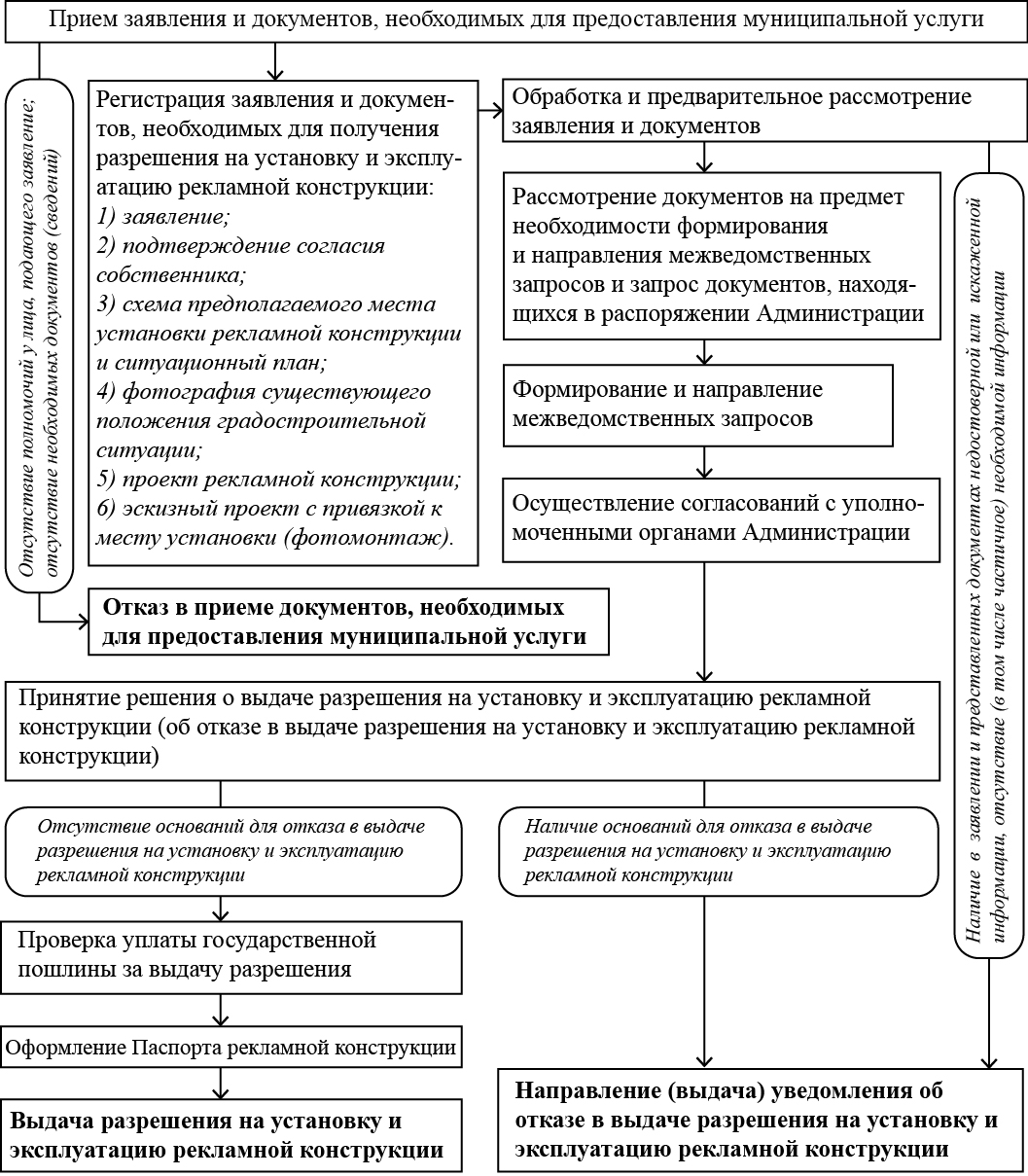 1604.2018246Глава МО "Городской округ "Город Нарьян-Мар" О.О.БелакРегистрационный номерДата выдачи разрешенияСрок действия разрешенияСобственник РКТип РКОбщая площадь информационного(ых) поля(ей)Адрес установки РКСобственник имущества, к которому присоединяется РКСрок действия договора на размещение РКРеестровый номер объекта 